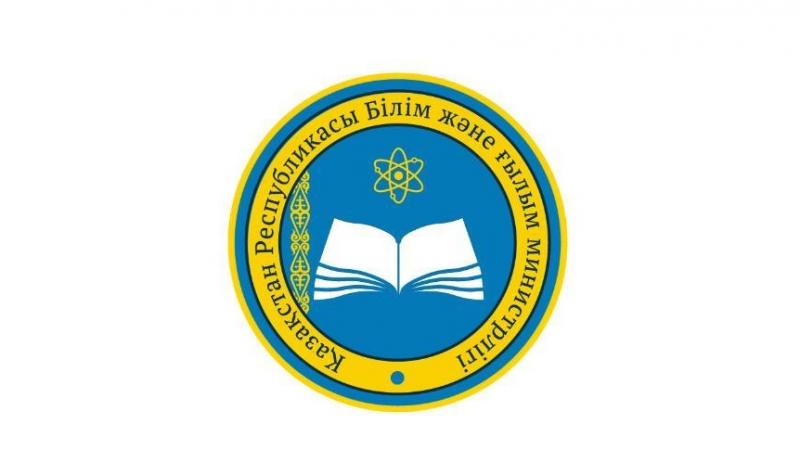 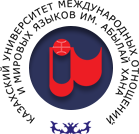 МИНИСТЕРСТВО НАУКИ И ВЫСШЕГО ОБРАЗОВАНИЯ РЕСПУБЛИКИ КАЗАХСТАН Казахский университет международных отношений и мировых языков  имени Абылай ханаИНФОРМАЦИОННОЕ ПИСЬМОАО «Казахский университет международных отношений и мировых языков имени Абылай хана» (далее – Университет) определён в качестве базовой ОВПО по проведению II этапа Республиканской предметной олимпиады среди студентов по группам специальностей (ГОП): «Иностранные языки: корейский язык», «Переводческое дело: китайский язык (рус. отделение)», «Переводческое дело: корейский язык», «6В02207 – Востоковедение: по секции японоведения», «6В02207 – Востоковедение: по секции корееведения».В связи с этим Университет информирует о проведении Республиканской предметной олимпиады в период с 02 по 03 мая 2024 года.К участию в Олимпиаде приглашаются студенты 2,3,4 курсов вышеуказанных образовательных программ, которые являются победителями 1- внутривузовского этапа Олимпиады, что подтверждается наличием оформленного соответствующим образом протокола направляющее ОВПО. Призеры Олимпиад по вышеуказанным образовательным программам предыдущих лет (2020- 2023 гг.) к участию не допускаются. Проведение Олимпиады регламентируется в соответствии с Положением о Республиканской студенческой олимпиаде согласно Порядку, утвержденному Председателем Правления – Ректором АО «Казахский университет международных отношений и мировых языков имени Абылай хана». Программа проведения ОлимпиадыP. S. Детальная программа Олимпиады выдается при регистрации Место проведения г. Алматы, ул. Муратбаева, 200, АО «Казахский университет международных отношений и мировых языков имени Абылай хана»Условия участияВсе расходы, связанные с участием в олимпиаде (приезд, отъезд, питание, проживание) осуществляются за счет направляющей стороны. Для участия в Олимпиаде необходимо отправить заявку (Приложение), подписанную Ректором (проректором) ОВПО, письмо за подписью Ректора об итогах первого этапа Олимпиады или решение Ученого совета ОВПО, которое оформляется протоколом до 26 апреля (включительно) 2024 года. Документы высылаются в word формате (с тематикой ОЛИМПИАДА) на нижеуказанные электронные почты по специальностями (ГОП): Тематика домашнего задания будет выслана в ответ на заявку.Оргкомитетвед. специалист УНИД Тусупова А.С.	тел. 8 7272 92 03 84 (вн. 2418)ПриложениеЗаявка на участие в Республиканской Предметной Олимпиаде по группам специальностей (ГОП) «Иностранные языки» и «Гуманитарные науки» 2024 года___________________________________________(наименование ОВПО)Ректор            _______________________ Ф. И. ОДатаМероприятие02.05.20241-день Олимпиады: регистрация участников в системе, проведение 1 тура03.05.20242-день Олимпиады: проведение 2 тура, подведение итогов.Специальность (ГОП)Эл. почтаТел. номер«Иностранная филология» корейский языкAkzhamilya@gmail.com+7 747 103 42 52«Переводческое дело» корейский языкaliyanadirbekmasterts@gmail.com+7 707 718 8644«Переводческое дело» китайский язык (русское отделение)aliyanadirbekmasterts@gmail.com+7 707 718 8644«6В02207 – Востоковедение: по секции японоведения»isabekov.b@ablaikhan.kz+7 702 883 7396«6В02207 – Востоковедение: по секции корееведения»isabekov.b@ablaikhan.kz+7 702 883 7396№ФИО участника (полностью), адрес, телефон, e-mailФИО науч.рук (полностью), должность, уч. степень, преподаваемый ин. яз., моб.тел., e-mailСпециальность (ГОП), курс, иностранный язык участникаФИО сопровожд. лица, должность, уч. степень, преподаваемый ин. яз., моб.тел., e-mail